`ß‡ii bvg	t wefvMxq cÖvwYm¤ú` `ßi, PÆMÖvg wefvM, PÆMÖvg|												gv‡mi bvg	t wW‡m¤^i, 2020evwl©K Kg©m¤úv`b Pzw³i ˆÎgvwmK AR©b cwiexÿY KvVv‡gv (R~jvB –- wW‡m¤^i/2020 ch©šÍ  ¯§vgvwmK) (A_©eQi: 2020-2021)Pjgvb cvZv/02মাঠ পর্যায়ের আবশ্যিক কৌশলগত উদ্দেশ্য সমূহ ২০২০-২১(মোট মান-২৫)¯§viKbs- 33.01.0000.202.11.002.20.21				                   ZvwiL t  10-01-2021 wLª:AeMwZ I Kvh©v‡_© Abywjwc †cÖwiZ nj|01| cwiPvjK, m¤úªmviY, cÖvwYm¤ú` Awa`ßi, evsjv‡`k, XvKv|(Wv. †gv. Aveyj Kvjvg AvRv`)cwiPvjK (P. `v.)wefvMxq cÖvwYm¤ú` `ßiPÆMÖvg wefvM, PÆMÖvg|‡KŠkjMZ D‡Ïk¨‡KŠkjMZ D‡Ï‡k¨i gvbKvh©¨µgKg© m¤úv`bm~PKGKKjÿ¨gvÎv/AR©bAmvaviY(100%)AwZ DËg(90%)DËg(80%)PjwZgvb(70%)PjwZgvb(70%)PjwZ gv‡biwb‡¤œ (60%)m‡šÍvlRbK bqAR©‡bi nvi01020304050607080910111112131.	Mevw`cï-cvwLi Drcv`b I Drcv`bkxjZv e„w×25.001.2 miKvwi fv‡e K…wÎgcÖRbb m¤úªmviYcÖRbbK…Z MvfxmsL¨v  (jÿ)jÿ¨gvÎv5.035------50%1.	Mevw`cï-cvwLi Drcv`b I Drcv`bkxjZv e„w×25.001.2 miKvwi fv‡e K…wÎgcÖRbb m¤úªmviYcÖRbbK…Z MvfxmsL¨v  (jÿ)AR©b 2.544450%1.	Mevw`cï-cvwLi Drcv`b I Drcv`bkxjZv e„w×25.001.4 msKi Rv‡Zi evQz‡ii Z_¨ msMÖnDrcvw`Z msKiRv‡Zi evQzimsL¨v (jÿ)jÿ¨gvÎv1.71------53%1.	Mevw`cï-cvwLi Drcv`b I Drcv`bkxjZv e„w×25.001.4 msKi Rv‡Zi evQz‡ii Z_¨ msMÖnDrcvw`Z msKiRv‡Zi evQzimsL¨v (jÿ)AR©b 0.90853%2. Mevw`cï-cvwLi	‡ivM cÖwZ‡iva I	wbqš¿Y23.002.1 miKvwifv‡e wUKv cÖ`vb m¤úªmviYwUKv cÖ‡qvMK…Zcï-cvwLmsL¨v (jÿ)jÿ¨gvÎv330------57%2. Mevw`cï-cvwLi	‡ivM cÖwZ‡iva I	wbqš¿Y23.002.1 miKvwifv‡e wUKv cÖ`vb m¤úªmviYwUKv cÖ‡qvMK…Zcï-cvwLmsL¨v (jÿ)AR©b 189.9957%2. Mevw`cï-cvwLi	‡ivM cÖwZ‡iva I	wbqš¿Y23.002.2 Mevw`cïi wPwKrmv cÖ`vbwPwKrmv cÖ`vbK…ZMevw`cïmsL¨v (jÿ)jÿ¨gvÎv16------63%2. Mevw`cï-cvwLi	‡ivM cÖwZ‡iva I	wbqš¿Y23.002.2 Mevw`cïi wPwKrmv cÖ`vbwPwKrmv cÖ`vbK…ZMevw`cïmsL¨v (jÿ)AR©b 10.1063%2. Mevw`cï-cvwLi	‡ivM cÖwZ‡iva I	wbqš¿Y23.002.3 nuvm-gyiwMi wPwKrmv cÖ`vbwPwKrmv cÖ`vbK…Znuvm-gyiwMmsL¨v (jÿ)jÿ¨gvÎv140------50%2. Mevw`cï-cvwLi	‡ivM cÖwZ‡iva I	wbqš¿Y23.002.3 nuvm-gyiwMi wPwKrmv cÖ`vbwPwKrmv cÖ`vbK…Znuvm-gyiwMmsL¨v (jÿ)AR©b 70.2150%2. Mevw`cï-cvwLi	‡ivM cÖwZ‡iva I	wbqš¿Y23.002.4 ‡cvlv cÖvYxi wPwKrmv cÖ`vbwPwKrmv cÖ`vbK…Z†cvlvcÖvYxmsL¨vjÿ¨gvÎv5000------105%2. Mevw`cï-cvwLi	‡ivM cÖwZ‡iva I	wbqš¿Y23.002.4 ‡cvlv cÖvYxi wPwKrmv cÖ`vbwPwKrmv cÖ`vbK…Z†cvlvcÖvYxmsL¨vAR©b5271105%2. Mevw`cï-cvwLi	‡ivM cÖwZ‡iva I	wbqš¿Y23.002.5 Mevw`cï-cvwLi †ivM AbymÜv‡bbgybv msMÖn I M‡elYvMv‡i †cÖiYmsM„nxZ I†cÖwiZ bgybvmsL¨vjÿ¨gvÎv8000------46%2. Mevw`cï-cvwLi	‡ivM cÖwZ‡iva I	wbqš¿Y23.002.5 Mevw`cï-cvwLi †ivM AbymÜv‡bbgybv msMÖn I M‡elYvMv‡i †cÖiYmsM„nxZ I†cÖwiZ bgybvmsL¨vAR©b 367146%2. Mevw`cï-cvwLi	‡ivM cÖwZ‡iva I	wbqš¿Y23.002.6 Mevw`cï-cvwLi wWwRR mvwf©‡jÝmvwf©‡jÝK…Z†ivM msµgYmsL¨vjÿ¨gvÎv1300------65%2. Mevw`cï-cvwLi	‡ivM cÖwZ‡iva I	wbqš¿Y23.002.6 Mevw`cï-cvwLi wWwRR mvwf©‡jÝmvwf©‡jÝK…Z†ivM msµgYmsL¨vAR©b 84965%2. Mevw`cï-cvwLi	‡ivM cÖwZ‡iva I	wbqš¿Y23.002.7 wd« †f‡Uwibvix ‡gwW‡KjK¨v¤ú ¯’vcb¯’vcbK…Z wd«K¨v¤ú msL¨vmsL¨vjÿ¨gvÎv475------68%2. Mevw`cï-cvwLi	‡ivM cÖwZ‡iva I	wbqš¿Y23.002.7 wd« †f‡Uwibvix ‡gwW‡KjK¨v¤ú ¯’vcb¯’vcbK…Z wd«K¨v¤ú msL¨vmsL¨vAR©b 32268%3. gvbem¤ú` Dbœqb	I Kg© ms¯’v‡bi my‡hvM m„wó15.003.1 Lvgvwi cÖwkÿY cÖ`vbcÖwkwÿZ LvgvwimsL¨v (jÿ)jÿ¨gvÎv0.31------12%3. gvbem¤ú` Dbœqb	I Kg© ms¯’v‡bi my‡hvM m„wó15.003.1 Lvgvwi cÖwkÿY cÖ`vbcÖwkwÿZ LvgvwimsL¨v (jÿ)AR©b 0.035612%3. gvbem¤ú` Dbœqb	I Kg© ms¯’v‡bi my‡hvM m„wó15.003.2 gvsm cÖwµqvRvZKvix‡`icÖwkÿY cÖ`vbcÖwkwÿZ gvsm cÖwµqvRvZKvixmsL¨vjÿ¨gvÎv2425------33%3. gvbem¤ú` Dbœqb	I Kg© ms¯’v‡bi my‡hvM m„wó15.003.2 gvsm cÖwµqvRvZKvix‡`icÖwkÿY cÖ`vbcÖwkwÿZ gvsm cÖwµqvRvZKvixmsL¨vAR©b 79933%3. gvbem¤ú` Dbœqb	I Kg© ms¯’v‡bi my‡hvM m„wó15.003.3 (K)DVvb ˆeV‡Ki Av‡qvRbAv‡qvwRZ ˆeVKmsL¨vjÿ¨gvÎv3500------51%3. gvbem¤ú` Dbœqb	I Kg© ms¯’v‡bi my‡hvM m„wó15.003.3 (K)DVvb ˆeV‡Ki Av‡qvRbAv‡qvwRZ ˆeVKmsL¨vAR©b 177951%3. gvbem¤ú` Dbœqb	I Kg© ms¯’v‡bi my‡hvM m„wó15.003.3 (L) DVvb ˆeV‡K AskMÖnYKvix‰eV‡K AskMÖnYKvixmsL¨v (jÿ)jÿ¨gvÎv0.42------57%3. gvbem¤ú` Dbœqb	I Kg© ms¯’v‡bi my‡hvM m„wó15.003.3 (L) DVvb ˆeV‡K AskMÖnYKvix‰eV‡K AskMÖnYKvixmsL¨v (jÿ)AR©b 0.2457%3. gvbem¤ú` Dbœqb	I Kg© ms¯’v‡bi my‡hvM m„wó15.003.4  ¯’vqx NvmPvlm¤úªmviYNvm PvlK…ZRwgicwigvYGKijÿ¨gvÎv500------66%3. gvbem¤ú` Dbœqb	I Kg© ms¯’v‡bi my‡hvM m„wó15.003.4  ¯’vqx NvmPvlm¤úªmviYNvm PvlK…ZRwgicwigvYGKiAR©b 329.5466%4. wbivc` cÖvwYRvZ cY¨ Drcv`b, ißvwb e„w×‡Z mnvqZv12.004.1 Lvgvi/wdWwgj/n¨vPvwicwi`k©bcwi`k©bK…Z Lvgvi/ wdWwgj/n¨vPvwimsL¨vjÿ¨gvÎv9000------59%4. wbivc` cÖvwYRvZ cY¨ Drcv`b, ißvwb e„w×‡Z mnvqZv12.004.1 Lvgvi/wdWwgj/n¨vPvwicwi`k©bcwi`k©bK…Z Lvgvi/ wdWwgj/n¨vPvwimsL¨vAR©b 533359%4. wbivc` cÖvwYRvZ cY¨ Drcv`b, ißvwb e„w×‡Z mnvqZv12.004.2 †cvwëª Lvgvi †iwR‡óªkb I bevqbwbewÜZ I bevqbK…Z†cvwëª LvgvimsL¨vjÿ¨gvÎv165------248%4. wbivc` cÖvwYRvZ cY¨ Drcv`b, ißvwb e„w×‡Z mnvqZv12.004.2 †cvwëª Lvgvi †iwR‡óªkb I bevqbwbewÜZ I bevqbK…Z†cvwëª LvgvimsL¨vAR©b 410248%4. wbivc` cÖvwYRvZ cY¨ Drcv`b, ißvwb e„w×‡Z mnvqZv12.004.3 Mevw`cïi Lvgvi     †iwR‡óªkb I bevqbwbewÜZ I bevqbK…Z Mevw`cï LvgvimsL¨vjÿ¨gvÎv302------229%4. wbivc` cÖvwYRvZ cY¨ Drcv`b, ißvwb e„w×‡Z mnvqZv12.004.3 Mevw`cïi Lvgvi     †iwR‡óªkb I bevqbwbewÜZ I bevqbK…Z Mevw`cï LvgvimsL¨vAR©b 693229%4. wbivc` cÖvwYRvZ cY¨ Drcv`b, ißvwb e„w×‡Z mnvqZv12.004.5 †gvevBj †KvU© cwiPvjbv KivcwiPvwjZ†gvevBj †KvU©msL¨vjÿ¨gvÎv95------17%4. wbivc` cÖvwYRvZ cY¨ Drcv`b, ißvwb e„w×‡Z mnvqZv12.004.5 †gvevBj †KvU© cwiPvjbv KivcwiPvwjZ†gvevBj †KvU©msL¨vAR©b 1617%5. Mevw`cï- cvwLi †R‡bwUK wi‡mvm© msiÿY I Dbœqb5. Mevw`cï- cvwLi †R‡bwUK wi‡mvm© msiÿY I Dbœqb-- -------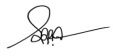 ----কলাম-১কলাম-২কলাম-৩কলাম-৪কলাম-৪কলাম-৫কলাম-৬কলাম-৬কলাম-৬কলাম-৬কলাম-৬অর্জনের হারকৌশলগত উদ্দেশ্য(Strategic Objectives)কৌশলগত উদ্দেশ্যের মান(Weight of StrategicObjectives)কার্যক্রম(Activities)কর্মসম্পাদন সুচক(Performance Indicator)এককলক্ষ্যমাত্রা/অর্জনলক্ষ্যমাত্রার মান ২০২০-২১লক্ষ্যমাত্রার মান ২০২০-২১লক্ষ্যমাত্রার মান ২০২০-২১লক্ষ্যমাত্রার মান ২০২০-২১লক্ষ্যমাত্রার মান ২০২০-২১অর্জনের হারকৌশলগত উদ্দেশ্য(Strategic Objectives)কৌশলগত উদ্দেশ্যের মান(Weight of StrategicObjectives)কার্যক্রম(Activities)কর্মসম্পাদন সুচক(Performance Indicator)এককলক্ষ্যমাত্রা/অর্জনঅসাধারণ(Excellent)অতি উত্তম(Very GoodGood)উত্তম(Good)চলতি মান(Fair)চলতিমানের নিম্নে(Poor)অর্জনের হারকৌশলগত উদ্দেশ্য(Strategic Objectives)কৌশলগত উদ্দেশ্যের মান(Weight of StrategicObjectives)কার্যক্রম(Activities)কর্মসম্পাদন সুচক(Performance Indicator)এককলক্ষ্যমাত্রা/অর্জন১০০%৯০%৮০%৭০%৬০%১১১.১] বার্ষিক কর্মসম্পাদন চুক্তি (এপিএ) বাস্তবায়ন।[১.১.১] এপিএ’র সকল ত্রৈমাসিক প্রতিবেদন ওয়েবসাইটে প্রকাশিতসংখ্যালক্ষ্যমাত্রা 425%১১১.১] বার্ষিক কর্মসম্পাদন চুক্তি (এপিএ) বাস্তবায়ন।[১.১.১] এপিএ’র সকল ত্রৈমাসিক প্রতিবেদন ওয়েবসাইটে প্রকাশিতসংখ্যাঅর্জন 125%১১১.১] বার্ষিক কর্মসম্পাদন চুক্তি (এপিএ) বাস্তবায়ন।[১.১.২] এপিএ টিমের মাসিক সভা অনুষ্ঠিতসংখ্যালক্ষ্যমাত্রা 1216%১১১.১] বার্ষিক কর্মসম্পাদন চুক্তি (এপিএ) বাস্তবায়ন।[১.১.২] এপিএ টিমের মাসিক সভা অনুষ্ঠিতসংখ্যাঅর্জন 216%১১[১.২] শুদ্ধাচার/উত্তম চর্চার বিষয়ে অংশীজনদের সঙ্গে মতবিনিময়[১.২.১] মতবিনিময় সভা অনুষ্ঠিতসংখ্যালক্ষ্যমাত্রা 40১১[১.২] শুদ্ধাচার/উত্তম চর্চার বিষয়ে অংশীজনদের সঙ্গে মতবিনিময়[১.২.১] মতবিনিময় সভা অনুষ্ঠিতসংখ্যাঅর্জন 00১১[১.৩] অভিযোগ প্রতিকার ব্যবস্থা বিষয়ে  সেবাগ্রহীতা /অংশীজনদের অবহিতকরণ[১.৩.১]অবহিতকরণ সভা আয়োজিতসংখ্যালক্ষ্যমাত্রা40১১[১.৩] অভিযোগ প্রতিকার ব্যবস্থা বিষয়ে  সেবাগ্রহীতা /অংশীজনদের অবহিতকরণ[১.৩.১]অবহিতকরণ সভা আয়োজিতসংখ্যাঅর্জন 00১১[১.৪] সেবা প্রদান প্রতিশ্রুতি বিষয়ে  সেবাগ্রহীতাদের অবহিতকরণ [১.৪.১]অবহিতকরণ সভা আয়োজিত  সংখ্যালক্ষ্যমাত্রা 425%১১[১.৪] সেবা প্রদান প্রতিশ্রুতি বিষয়ে  সেবাগ্রহীতাদের অবহিতকরণ [১.৪.১]অবহিতকরণ সভা আয়োজিত  সংখ্যাঅর্জন 125%১১[১.৫] তথ্য বাতায়ন হালনাগাদ সংক্রান্ত ত্রৈমাসিক প্রতিবেদন উর্ধ্বতন কর্তৃপক্ষের নিকট প্রেরণ[১.৫.১]ত্রৈমাসিক প্রতিবেদন প্রেরিতসংখ্যালক্ষ্যমাত্রা 425%১১[১.৫] তথ্য বাতায়ন হালনাগাদ সংক্রান্ত ত্রৈমাসিক প্রতিবেদন উর্ধ্বতন কর্তৃপক্ষের নিকট প্রেরণ[১.৫.১]ত্রৈমাসিক প্রতিবেদন প্রেরিতসংখ্যাঅর্জন 125%[২] কর্মসম্পাদনে গতিশীলতা আনয়ন ও সেবার মান বৃদ্ধি৮[২.১]ই-নথি বাস্তবায়ন[২.১.১] ই-নথিতে নোট নিষ্পত্তিকৃত%লক্ষ্যমাত্রা অর্জন     80Pjgvbচলমান[২] কর্মসম্পাদনে গতিশীলতা আনয়ন ও সেবার মান বৃদ্ধি৮[২.২] উদ্ভাবনী /ক্ষুদ্র উন্নয়ন উদ্যোগ বাস্তবায়ন[২.২.১] নূনতম একটি উদ্ভাবনী /ক্ষুদ্র উন্নয়ন উদ্যোগ চালুকৃতসংখ্যালক্ষ্যমাত্রা : অর্জন 15-2-21Pjgvb15-3-2115-4-2115-5-21-চলমান[২] কর্মসম্পাদনে গতিশীলতা আনয়ন ও সেবার মান বৃদ্ধি৮[২.৩] কর্মচারীদের প্রশিক্ষণ প্রদান[২.৩.১] প্রত্যেক  কর্মচারির জন্য প্রশিক্ষণ আয়োজিতজনঘন্টালক্ষ্যমাত্রাঅর্জন %400.0049% 0.0049%[২] কর্মসম্পাদনে গতিশীলতা আনয়ন ও সেবার মান বৃদ্ধি৮[২.৩] কর্মচারীদের প্রশিক্ষণ প্রদান[২.৩.২] ১০ম গ্রেড ও তদুর্ধ্ব প্রত্যেক কর্মচারীকে এপিএ বিষয়ে  প্রদত্ত প্রশিক্ষণজনঘন্টালক্ষ্যমাত্রাঅর্জন450.054%0.054%[২] কর্মসম্পাদনে গতিশীলতা আনয়ন ও সেবার মান বৃদ্ধি৮[২.৪] এপিএ বাস্তবায়নে প্রনোদনা প্রদান[২.৪.১] ন্যুনতম একটি আওতাধীন দপ্তর/ একজন কর্মচারীকে এপিএ বাস্তবায়নের জন্য প্রনোদনা প্রদানকৃতসংখ্যালক্ষ্যমাত্রা অর্জন1: চলমানচলমান[৩] আর্থিক ও সম্পদ ব্যবস্থাপনার উন্নয়ন৬[৩.১] বার্ষিক ক্রয় পরিকল্পনা বাস্তবায়ন[৩.১.১] ক্রয় পরিকল্পনা অনুযায়ী ক্রয় সম্পাদিত%লক্ষ্যমাত্রা অর্জন : 10020%20%[৩] আর্থিক ও সম্পদ ব্যবস্থাপনার উন্নয়ন৬[৩.২] বার্ষিক উন্নয়ন কর্মসূচি (এডিপি)/বাজেট বাস্তবায়ন[৩.২.১] বার্ষিক উন্নয়ন কর্মসূচি (এডিপি) /বাজেট বাস্তবায়িত%লক্ষ্যমাত্রা অর্জন .8710024.87%24.87%[৩] আর্থিক ও সম্পদ ব্যবস্থাপনার উন্নয়ন৬[৩.৩] অডিট আপত্তি নিষ্পত্তি কার্যক্রমের উন্নয়ন[৩.৩.১] অডিট আপত্তি নিষ্পত্তিকৃত%লক্ষ্যমাত্রা অর্জন 50 -[৩] আর্থিক ও সম্পদ ব্যবস্থাপনার উন্নয়ন৬[৩.৪] হালনাগাদকৃতস্থাবর ও অস্থাবর সম্পত্তির তালিকা উর্ধতন অফিসে প্রেরণ[৩.৪.১] হালনাগাদকৃত স্থাবর ও অস্থাবর সম্পত্তির তালিকা উর্ধতন অফিসে প্রেরিততারিখলক্ষ্যমাত্রা :অর্জন : চলমান15-12- 20চলমান14-1-2115-2-21--চলমান